Załącznik nr 2  – projekt umowy 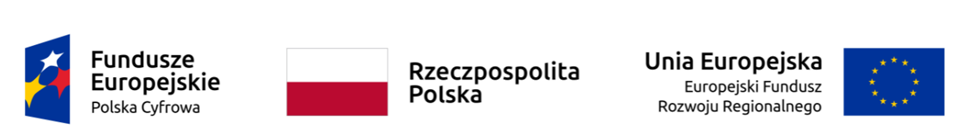 Projekt dofinansowany z Funduszy Europejskich Cyfrowa GminaUmowa … . 272. ................ .2023/ Projekt/zawarta  w dniu .......... roku pomiędzy:Gminą Jemielno, 56-209 Jemielno 81NIP: 6931940493, REGON: 411050652reprezentowaną przez:Annę Hrebenyk – Wójta Gminy Jemielnoprzy kontrasygnacieElżbiety Dobosz – Skarbnika Gminy Jemielno zwaną  dalej „Zamawiającym”a……………………….zwanym dalej ,, Wykonawcą,, reprezentowanym przez ……………………- …………………………..Umowa została awarta po przeprowadzeniu postępowania o zamówienie publiczne. W  związku z brzmieniem  art. 2 ust. 1 pkt 1 oraz art. 30 ust. 4  ustawy Prawo zamówień publicznych ( Dz. U. z 2022 r., poz.1710 z późn. zm.  )  w postępowaniu nie  zastosowano przepisów tejże  ustawy. Postępowanie prowadzone zgodnie z Wytycznymi  w zakresie kwalifikowalności wydatków w ramach Europejskiego Funduszu Rozwoju Regionalnego, Europejskiego Funduszu Społecznego oraz Funduszu Spójności na lata 2014-2020 poprzez zastosowanie zasady konkurencyjności.§ 1Przedmiotem zamówienia jest ,,  Dostawa sprzętu IT,, wymienionego poniżej na potrzeby Urzędu Gminy Jemielno: 1)  Stacje robocze– 3 szt. 2) Zasilacz awaryjny UPS– stacje robocze – 3 szt. 2. Dokładny opis zamówienia zawarto w  przedmiotowym zaproszeniu ofertowym  wraz z załącznikami. 3. Wykonawca dostarczy przedmiot umowy fabrycznie nowy, w oryginalnych opakowaniach, nieużywany, bez uszkodzeń  i wad fizycznych i prawnych, posiadający wszystkie wymagane polskim  prawem certyfikaty bezpieczeństwa oraz spełniający normy ochrony środowiska. § 2Zadanie finansowane na podstawie umowy  o powierzenie grantu o numerze 2946/1/2021 w ramach Programu Operacyjnego Polska Cyfrowa na lata 2014-2020 Osi Priorytetowej V Rozwój cyfrowy JST oraz wzmocnienie cyfrowej odporności na zagrożenia REACT-EU działania 5.1 Rozwój cyfrowy JST oraz wzmocnienie cyfrowej odporności na zagrożenia dotycząca realizacji projektu grantowego „Cyfrowa Gmina” o numerze POPC.05.01.00-00-0001/21-00§ 31. Wykonawca dostarczy przedmiot umowy w terminie  3 dni od daty podpisania umowy.2. Za datę wykonania umowy  uważa się datę wykonania pełnego zakresu przedmiotu umowy, zgodnego z wymaganiami zawartymi w zaproszeniu ofertowym, potwierdzonego  podpisaniem protokołu odbioru. 2.1. Wykonawca poinformuje Zamawiającego na co najmniej dwa dni robocze wcześniej   o planowanym terminie  rozpoczęcia i planowanym harmonogramie realizacji umowy. 3. Osobami upoważnionymi do  kontaktowania w sprawie realizacji przedmiotu umowy, odbioru przedmiotu umowy i podpisania protokołu odbioru ze strony Zamawiającego są: –   – 3.1 Osobą/mi  upoważnioną/i  do  realizacji przedmiotu umowy, odbioru przedmiotu umowy i podpisania protokołu odbioru ze strony  Wykonawcy jest/są:………………………….. - ……………………………………………………………………………………….4. Strony zobowiązują się do wzajemnego informowania się o wszelkich okolicznościach mogących mieć wpływ na wykonanie niniejszej umowy oraz do dołożenia należytej staranności i działania według ich najlepszej wiedzy w celu wykonania niniejszej umowy. Jeżeli nic innego nie wynika z treści niniejszej umowy, wszystkie zawiadomienia, żądania oraz inna korespondencja dokonywana na podstawie niniejszej umowy będą przekazywane za pośrednictwem poczty elektronicznej na następujące adresy email:- po stronie Zamawiającego…….- po stronie Wykonawcy……….Każde zawiadomienie wysłane za pośrednictwem poczty elektronicznej musi zostać potwierdzone odpowiedzią zwrotną oznajmującą otrzymanie wiadomości. § 41. Wykonawca może powierzyć wykonanie części zamówienia podwykonawcy. 2. W przypadku powierzenia części  niniejszej umowy podwykonawcom, za ich działania i zaniechania Wykonawca odpowiada jak za swoje własne. 3 Wykonawca obowiązany jest poinformować pisemnie Zamawiającego w terminie 10 dni od dnia zawarcia umowy o podwykonawstwo, o powierzeniu wykonania przedmiotu niniejszej umowy podwykonawcy jak i  o zapisach wiążących strony umowy z podaniem wszelkich informacji mających wpływ na realizację niniejszej umowy. 4. W przypadku, gdy na skutek nienależytego wykonywania niniejszej umowy  przez Wykonawcę osoby trzecie zgłoszą jakiekolwiek roszczenia w związku z doznanymi szkodami Wykonawca zobowiązuje  się do podjęcia na swój koszt i ryzyko wszelkich działań prawnych zapewniających należytą  ochronę Zamawiającego przed takimi roszczeniami osób trzecich. W szczególności Wykonawca zobowiązuje się zastąpić Zamawiającego czy też w przypadku braku takiej możliwości przystąpić po stronie Zamawiającego do wszelkich postępowań toczących się przeciwko Zamawiającemu. Wykonawca zobowiązuje się także zrekompensować Zamawiającemu wszelkie koszty, jakie Zamawiający poniesie  lub jakie będzie zobowiązany ponieść, w związku z dochodzeniem roszczenia, jakie osoba trzecia zgłosi w związku z tym, ze Wykonawca nienależycie wykonywał swoją umowę. 5. Zamawiający może odstąpić od umowy w terminie 30 dni od dnia powzięcia wiadomości o zaistnieniu istotnej zmiany okoliczności powodującej, że wykonanie umowy nie leży w interesie publicznym, czego nie można było przewidzieć w chwili zawarcia umowy, lub dalsze wykonywanie umowy może zagrozić podstawowemu interesowi bezpieczeństwa państwa lub bezpieczeństwu publicznemu. W takim przypadku, Wykonawca może żądać wyłącznie wynagrodzenia należnego z tytułu wykonania części niniejszej umowy. § 51.Wykonawcy przysługuje wynagrodzenie za zrealizowanie niniejszej umowy w kwocie …………złotych brutto ( słownie: ……………złotych…….. /100), w tym należny podatek VAT według stawki/ stawek w wysokości/ach …..%, w tym:. 2. Kwota, o której mowa w ust. 1, wyczerpuje wszelkie roszczenia Wykonawcy wobec Zamawiającego z tytułu wykonania niniejszej umowy. 3. Wynagrodzenie określone w ust. 1 zawiera w sobie wszelkie składniki cenotwórcze jak podatki, cła, naliczone według aktualnie obowiązujących przepisów 4.  Podstawą wystawienia faktury będzie protokół odbioru, podpisany przez obie strony umowy. 5. Faktura za realizację przedmiotu umowy ze szczegółowością wskazującą na zakresy wymienione w  tabeli asortymentu zawartej  w formularzu ofertowym, wystawiona będzie  przez Wykonawcę na Zamawiającego i dostarczona do jego siedziby, tj. Gminą Jemielno, 56-209 Jemielno 81 z opisem ,,podzielona płatność,,  punkt informacyjny lub przesłana za pośrednictwem platformy  elektronicznego fakturowania. 6.Zamawiający zobowiązuje się do zapłaty faktury nie później niż w terminie 3 dni liczonym od daty doręczenia Zamawiającemu prawidłowo wystawionej pod względem merytorycznym i finansowym faktury VAT Zamawiający każdorazowo dokonuje płatności z zastosowaniem mechanizmu podzielonej płatności.7.Za datę dokonania przez Zamawiającego płatności uznaje się datę złożenia przelewu należności w banku Zamawiającego.8. Wynagrodzenie płatne będzie na konto Wykonawcy określone w fakturze. Wykonawca oświadcza, że jest posiadaczem rachunku bankowego i zobowiązuje się do jego utrzymania oraz wykazania  w wykazie podatników VAT, o którym mowa w art. 96 b ust. 1 ustawy o VAT ( tzw. biała lista) nie krócej niż do chwili dokonania rozliczeń z Zamawiającym wynikających z umowy.  § 6 1. Wykonawca udziela na dostarczony sprzęt gwarancji odpowiednio minimum 24 i 36 miesięcy zgodnie z treścią specyfikacji technicznych, stanowiących załącznik do zapytania ofertowego. 2. Warunki gwarancji:1) zapewnienie  przystąpienia do usunięcia awarii w terminie 1 dnia roboczego od daty przesłania zgłoszenia reklamacyjnego za pośrednictwem poczty elektronicznej na adres wskazany §3 ust. 3.1 umowy. 2) Okres rękojmi jest równy okresowi gwarancji określonemu w ust. 1  i będzie liczony tak jak dla okresu gwarancji tj. od podpisania protokołu odbioru. 3) W przypadku awarii, uszkodzone dyski twarde pozostaną u użytkownika, a w ich miejsce zostaną dostarczone nowe. 4) Zamawiający wskazuje następujące lokalizacje, w których Wykonawca zobowiązany jest odpowiednio  do świadczenia napraw gwarancyjnych:- -  5) Każdorazowa naprawa gwarancyjna musi być uzgodniona z Zamawiającym w zakresie m.in. terminu, godziny, miejsca i osoby serwisującej oraz zakresu prac. Taka naprawa musi odbywać się wyłącznie w obecności pracownika Zamawiającego. Po wykonanej naprawie gwarancyjnej  Wykonawca zapewnia sporządzenie  protokołu z  wykonanych prac, który zostanie przekazany do zatwierdzenia i podpisania przez pracownika Zamawiającego lub jednostki, w której dokonywana jest naprawa gwarancyjna.  Podpisanie tego protokołu oznacza prawidłową naprawę gwarancyjną przedmiotu umowy i zamknięcie zgłoszenia gwarancyjnego.6) Wykonawca dostarczy Zamawiającemu  licencję na system operacyjny na warunkach opisanych w zapytaniu ofertowym.§ 7 1.Strony postanawiają, że obowiązującą formą odszkodowania są kary umowne.2.Kary będą naliczane w następujących wypadkach i okolicznościach:a)Wykonawca płaci Zamawiającemu kary umowne:- w przypadku niedotrzymania terminu dostarczenia całości przedmiotu umowy, niedostarczenia lub dostarczenia przedmiotu umowy nienadającego się do odbioru ze względu na stwierdzone wady i usterki, niezgodność z zapytaniu ofertowym i ofertą, Zamawiającemu będzie przysługiwać prawo naliczania kar umownych w wysokości 2 % wynagrodzenia netto ustalonego w umowie liczone za każdy dzień zwłoki, przy czym dzień spełnienia świadczenia nie jest wliczany do okresu zwłoki,-za niedotrzymanie któregokolwiek z terminów wyznaczonych w §6 do  usunięcia wad i usterek  stwierdzonych w okresie gwarancji w wysokości 0,5 % wynagrodzenia umownego netto za każdy dzień zwłoki, przy czym dzień spełnienia świadczenia nie jest wliczany do okresu zwłoki, maksymalnie do 30 dni roboczych włącznie,-za odstąpienie od umowy z Wykonawcą w przypadku niedotrzymania terminu dostarczenia całości przedmiotu umowy, niedostarczenia lub dostarczenia przedmiotu umowy nienadającego się do odbioru ze względu na stwierdzone wady i usterki, niezgodność z zapytaniem ofertowym i ofertą na zasadach opisanych w ust. 5, Zamawiającemu będzie przysługiwać prawo naliczania kar umownych w wysokości 15 % wynagrodzenia netto ustalonego w umowie.3. Strony postanawiają, iż wysokość kar umownych nie przekroczy wartości wynagrodzenia brutto, określonego w § 5 ust. 1 umowy.3.1. Strony zastrzegają sobie prawo do odszkodowania uzupełniającego, przekraczającego wysokość kar umownych, do wysokości rzeczywiście poniesionej szkody. Za szkodę uznaje się, w szczególności,  utratę przez Zamawiającego całości lub części dofinansowania wskutek  niewykonania lub nienależytego wykonania umowy przez wykonawcę. Jeżeli szkoda powstanie z innych przyczyn niż te, co do których zastrzeżono w niniejszej umowie karę umowną, Zamawiającemu przysługuje prawo do dochodzenia odszkodowania na zasadach ogólnych Kodeksu Cywilnego.4. Zamawiającemu przysługuje prawo potrącenia kar umownych z wynagrodzenia Wykonawcy, a w przypadku naliczenia kary za odstąpienie od umowy, braku możliwości potrącenia z faktury Wykonawcy Wykonawca zapłaci karę umowną   w terminie 7 dni od daty otrzymania noty obciążeniowej. 5. Zamawiającemu przysługuje prawo odstąpienia od umowy w następujących przypadkach:a)  w przypadku przekroczenia terminu dostawy określonego w § 3 ust. 1 o okres dłuższy niż 30 dni,b) w przypadku przekroczenia terminów wykonania naprawy gwarancyjnej, o których mowa w §6 powyżej 30 dni roboczych ( każdego z osobna) Zamawiającemu przysługuje prawo odstąpienia od umowy w części objętej naprawą. W takim przypadku Wykonawca jest zobowiązany do zapłaty kary umownej w wysokości równej 5 % wynagrodzenia umownego netto. 6. Zapłata kary za odstąpienie wyłącza naliczenie kary za zwłokę, będącą podstawą odstąpienia. 7. Zamawiającemu przysługuje prawo odstąpienia od umowy w terminie 10 dni od zaistnienia okoliczności stanowiącej podstawę do odstąpienia. Zamawiający wykona umowne prawo odstąpienia od umowy poprzez złożenie  Wykonawcy na piśmie oświadczenie o odstąpieniu od umowy.8. Wykonawca oświadcza, że w przypadku, w którym po podpisaniu umowy nastąpi zmiana okoliczności prawnych lub faktycznych odnoszących się do  podstaw wykluczenia opisanych w art. 5 k rozporządzenia 833/2014 w brzmieniu nadanym rozporządzeniem 2022/576 niezwłocznie poinformuje o tym fakcie Zamawiającego, a w przypadku, w którym w stosunku  do podwykonawcy lub  dostawcy zajdą przesłanki wykluczenia zastąpi go innym podwykonawcą lub dostawcą. § 91.Zmiany i uzupełnienia umowy wymagają formy pisemnej pod rygorem nieważności i dopuszczalne są w ramach uregulowań  zapisanych w Wytycznymi  w zakresie kwalifikowalności wydatków w ramach Europejskiego Funduszu Rozwoju Regionalnego, Europejskiego Funduszu Społecznego oraz Funduszu Spójności na lata 2014-2020 poprzez zastosowanie zasady konkurencyjności.2. Zamawiający dopuszcza istotne zmiany postanowień zawartej umowy, w stosunku do treści oferty, na podstawie której dokonano wyboru Wykonawcy w zakresie:- zmiany na nowszą wersję sprzętu zaoferowanego przez Wykonawcę w ofercie. Zamawiający dopuszcza taką zmianę w sytuacji, gdy przedstawiony przez Wykonawcę w ofercie  sprzęt przestanie być dostępny na rynku. W takim przypadku dopuszczalne jest zastąpienie oferowanego sprzętu, sprzętem o parametrach nie gorszych niż przedstawione w ofercie i spełniających wymagania techniczne określone w zapytaniu ofertowym. Powyższa zmiana nie może prowadzić do zwiększenia wynagrodzenia Wykonawcy, o którym mowa w § 5 ust. 1 umowy.3.Prawa i obowiązki wynikające z niniejszej umowy nie mogą być przenoszone pod rygorem nieważności  bez uprzedniej pisemnej zgody stron na rzecz osób trzecich. 4.Spory mogące wyniknąć w związku z wykonaniem umowy poddane zostaną rozstrzygnięciu przez sąd właściwy dla siedziby Zamawiającego.5.W sprawach nie uregulowanych niniejszą umową mają zastosowanie przepisy Kodeksu cywilnego oraz  inne właściwie dla przedmiotu zamówienia.6.Umowa niniejsza sporządzona została w 3-ech jednobrzmiących egzemplarzach – 2 egzemplarze dla Zamawiającego a 1 dla Wykonawcy.ZAMAWIAJĄCY:	                                               WYKONAWCA: